                    2016-17  Brown International Calendar of Events    (updated 8/2/16)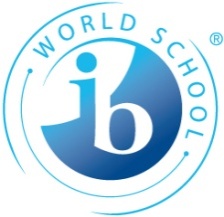 August 3-5 	Registration (8/3: ECE/Kinder 7:00-3:00pm);                                              (8/4:1st through 5th gr 10:00-6:00pm) and (8/5: all grades 8:00-4:00pm)August 19 	Supply Drop off and meet your teacher 2:30-4:00pm                                                     (some grade levels have modified schedule-communicated at registration)August 22	First Day of School (8:30 drop off and breakfast 8:55 tardy bell-ALL enter from King St.)September 5	No School (Labor Day)September 7	Back to School Night 6:00-7:05pm   *3 rotations: Session 1 (25 minutes) in oldest sibling’s classroom, Session 2 (20 minutes) in another siblings classroom or visit Specials classrooms and Session 3 (20 minutes) in another sibling’s classroom or visit Specials teachers. September 8	Collaborative School Committee meeting (CSC) 4:00 AND PTA Meeting 6:00pmSeptember 12	Picture DaySeptember 21	Day of PeaceSeptember 23 	Movie Night on the field at BrownOctober 4	Family Literacy Night ECE through 5th grade  5:30-6:30pmOctober 6	CSC meeting 4:00 AND PTA meeting 6:00pmOctober 7	Books and Bagels 3rd grade 8:30amOctober 10	Picture RetakesOctober 11 and 13	Parent/Teacher Conferences 4:00-7:00pmOctober 21	International Harvest Festival 4:00pmOctober 27 and 28	No School (Planning and Assessment Days)November 3	CSC meeting 4:00 AND PTA meeting 6:00pmNovember 4 	No School (Compensation day for Parent/Teacher Conferences)November 11	Books and Bagels 4th grade 8:30amNovember 18	1st trimester Awards Assemblies (teachers will notify about times)November 21-25	No School (Thanksgiving week)December 1	CSC meeting 4:00 meetingDecember 19-21 Read-a-thon Ramp Up. (Watch for fun all week!) December 22 (Thur) through January 6 (Wed) 	No School  (Winter break for students)January 5 and 6	       No School (1/5 Planning Day and 1/6  Assessment Day for staff)January 16	No School (MLK Day)January 27	Books and Bagels 5th grade 8:30amFebruary 2	CSC meeting 4:00 and PTA meeting  6:00pmFebruary 3	No School (Planning and assessment day)(Feb 11  OR  Feb 25    Brown Night on the Town *date to be determined soon!)February 20 	No School (Presidents Day)February 24	Books and Bagels 2nd grade 8:30amFebruary 24 	Spring Picture DayMarch 3	2nd trimester Awards Assemblies (teachers will notify about times)March 24	Books and Bagels 1st grade 8:30amMarch 27-April 3	Spring BreakApril 3 		No School (Planning and Assessment Day for staff)April 6		CSC Meeting 4:00 AND PTA Meeting 6:00pmApril 14		International Spring Festival (4:00)April 28		Last day to order yearbook and submit custom pagesApril 28		Books and Bagels Kindergarten 8:30amMay 1-5 	Teacher and Staff Appreciation WeekMay 4		CSC Meeting 4:00 AND PTA Meeting 6:00pmMay 5		Field DayMay 12		Volunteer Breakfast 8:15am (sponsored by the staff at Brown)May 25		ECE/Kinder New Families Night (2017-18 school year) 4:00pmMay 25		5th grade IB Exhibition 5:00-6:30pm **Dine out for Brown-location TBDMay 26		Pre-purchased Yearbooks delivered to students in classroomsMay 29  	 No School (Memorial Day)May 30 		3rd trimester Awards Assemblies (teachers will notify about times)June 1 		5th grade Continuation 9:30am (last day for 5th graders)June 2		Last Day of School (half day)…12:45 release after lunch